EXHIBIT C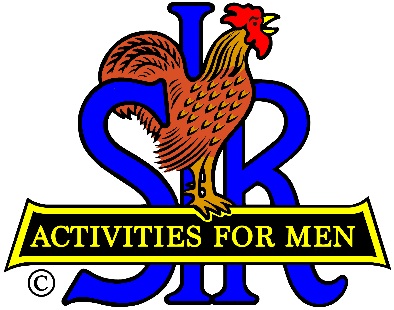 SIR STATE  BOWLING COMMITTEE2783 Romer Blvd., Pollock Pines, CA 95726(530) 644-3809 * RCSALAZAR@AOL.COMFINANCIAL STATEMENTFor the period January 1, 2019 through August 8, 2019Beginning Balance on January 1, 2019					$  5,812.84Total ReceiptsSIR Ten Pin Assessment								$    895.60Less Total Expenses2019 SIR State Bowling Tournament Awards			          ($    359.51)Total Ending Balance on August 7, 2019					$  6,348.93Notes:The SIR State Bowling Committee checking account was with U.S. Bank during this period.  However, U.S. Bank closed this branch so the balance was moved to El Dorado Savings Bank on 8/8/2019.  The next financial report will begin on that date.Respectfully submitted.Russ Salazar, Chairman/TreasurerSIR State Bowling Committee